ПОЛОЖЕНИЕо расследовании и учете несчастных случаев с воспитанникамиМуниципального бюджетного  дошкольного образовательного учреждения детского сада №1 д.Вахонино1.Общие положения1.1.	Настоящее Положение о расследовании и учёте несчастных случаев с воспитанниками Муниципального бюджетного дошкольного образовательного учреждения детского сада №1 д.Вахонино (далее - Учреждение) (далее - Положение) разработано в соответствии с Положением о расследовании и учёте несчастных случаев  с учащейся молодежью и воспитанниками системы образования, утверждённым приказом Госкомитета СССР по народному образованию № 639 от 01.01.1990 года.1.2.	Положение устанавливает единый порядок расследования и учёта несчастных случаев, произошедших во время воспитательно-образовательного процесса независимо от места его проведения с воспитанниками   Учреждения.Воспитательно-образовательный процесс - система организации образовательной деятельности, определенной учебными,  воспитательными  планами (собственно - организованная деятельность, время отдыха между занятиями, общественно-полезный труд, экскурсии, спортивные соревнования, перевозка или переходы к месту проведения мероприятий, свободная деятельность детей и т.д.).1.3.	Расследованию и учету подлежат несчастные случаи:- травмы; - острые отравления, возникшие после воздействия вредных и опасных факторов, - травмы из-за нанесения телесных повреждении другим лицом,  повреждения в результате контакта с представителями фауны и флоры, а также иные повреждения здоровья при авариях и стихийных бедствиях.1.4.	Расследования и учёту подлежат несчастные случаи произошедшие:1.4.1.	Во время проведения   образовательной деятельности (НОД), дополнительного образования (кружки по интересам), в перерывах между ними в соответствии с планами воспитательно-образовательной работы.1.4.2.	При проведении спортивных соревнований, оздоровительных мероприятий, экскурсий, организованных Учреждением в установленном порядке.1.4.3.	Во время перевозок  воспитанников к месту проведения мероприятий и обратно, а также при организованном следовании их на запланированное мероприятие на общественном транспорте или пешком.1.5.	Несчастный случай, происшедший с воспитанником при обстоятельствах, указанных в пункте 1.3 настоящего Положения, подлежит расследованию и учету.1.6.	Несчастный случай, происшедший во время воспитательно-образовательного процесса, вызвавший у воспитанника потерю работоспособности (здоровья) не менее одного дня в соответствии с медицинским заключением, оформляется актом формы Н-2 (приложение № 1). Все несчастные случаи, оформленные актом формы Н-2, регистрируются Учреждением в журнале (приложение № 2).1.7.	Администрация Учреждения обязана выдать родителям (законным представителям) пострадавшего акт формы Н-2 о несчастном случае, оформленный на русском языке не позднее трех дней с момента окончания по нему расследования.1.8.	Акт формы Н-2 подлежит хранению в архиве Учреждения в течение 45 лет.1.9.	Ответственность за правильное и своевременное расследование и учёт несчастных случаев, составление акта формы Н-2, разработку и выполнение мероприятий по устранению причин несчастного случая несёт заведующий Учреждения.1.10.	Контроль за правильным и своевременным расследованием и учетом несчастных случаев, происшедших во время воспитательно-образовательного процесса, а также выполнение мероприятий по устранению причин, вызвавших несчастный случаи, осуществляет Управление образования администрации Конаковского района.1.11.	В случае отказа администрацией Учреждения в составлении акта формы Н-2, а также при несогласии  родителей (законных представителей) пострадавшего с содержанием акта формы Н-2 конфликт рассматривает Управление образования администрации Конаковского района в срок не более семи дней с момента подачи письменного заявления. Его решение является обязательным для исполнения администрацией Учреждения.1.12.	Медицинское учреждение, в которое доставлен (находится на излечении)  воспитанник, пострадавший при несчастном случае, происшедшем во время воспитательно-образовательного процесса, обязано по запросу заведующего учреждения выдать медицинское заключение о характере повреждения.1.13.	По окончании срока лечения пострадавшего (пострадавших)  заведующий Учреждения направляет в Управление образования администрации Конаковского района  сообщение о последствиях несчастного случая (приложение № 3).1.14.	Ответственность за обеспечение безопасных условий воспитательно-образовательного процесса в Учреждении несёт заведующий.1.15.	Лицо, проводящее мероприятие, несет персональную ответственность за сохранность жизни и здоровья  воспитанников.1.16.	Виновные в нарушении настоящего Положения, сокрытии происшедшего несчастного случая, привлекаются к ответственности согласно действующему законодательству.2. Расследование и учет несчастных случаев2.1. О каждом несчастном случае, происшедшим  с воспитанником Учреждения, очевидец несчастного случая немедленно извещает заведующего Учреждения, который обязан: срочно организовать первую доврачебную помощь пострадавшему и его доставку в лечебное учреждение; сообщить о происшедшем в Управление образования администрации Конаковского района,  главному специалисту по охране труда, сохранить до расследования обстановку места происшествия (если это не угрожает жизни и здоровью окружающих и не приведет к аварии). О несчастном случае, происшедшем во время  экскурсий или других мероприятий вне территории Учреждения, руководитель проводимого мероприятия немедленно сообщает также Управлению образования администрации Конаковского района по месту происшествия.2.2. Заведующий обязан немедленно принять меры к устранению причин, вызвавших несчастный случай, сообщить о происшедшем несчастном случае в Управление образования администрации Конаковского района, родителям (законным представителям) пострадавшего; запросить заключение из медицинского учреждения о характере и тяжести повреждения у пострадавшего.2.3. Назначить комиссию по расследованию несчастного случая.2.4. Комиссия по расследованию несчастного случая обязана:2.4.1.	В течение трех суток провести расследование обстоятельств и причин несчастного случая, выявить и опросить очевидцев и лиц, допустивших нарушения правил безопасности жизнедеятельности, по возможности получить; объяснение от пострадавшего.2.4.2.	Составить акт о несчастном случае по форме Н-2 в 4-х экземплярах, разработать мероприятия по устранению причин несчастного случая и направить на утверждение заведующему Учреждения. К акту прилагаются объяснения очевидцев, пострадавшего и другие документы, характеризующие состояние места происшествия несчастного случая, наличие вредных и опасных факторов, медицинское заключение и т.д.2.5.	Заведующий учреждения в течение суток после окончания расследования утверждает четыре экземпляра акта формы Н-2 и по одному направляет:- в Учреждение, где произошел несчастный случай;- в архив Управления образования администрации Конаковского района 2 экземпляра;- родителям (законным представителям) пострадавшего.2.6.	Несчастный случай, о котором пострадавший при отсутствии очевидцев не сообщил руководителю проводимого мероприятия или последствия от которого проявились не сразу, должен быть расследован в срок не более месяца со дня подачи письменного заявления родителями (законными представителями) пострадавшего. В этом случае вопрос о составлении акта по форме Н-2 решается после всесторонней проверки заявления о происшедшем несчастном случае с учетом всех обстоятельств, медицинского заключения о характере травмы, возможной причины ее происхождения, показаний участников мероприятия и других доказательств. Получение медицинского заключения возлагается на администрацию Учреждения.3. Специальное расследование несчастных случаев3.1.	Специальному расследованию подлежат:- групповой несчастный случай, происшедший одновременно с двумя или более пострадавшими, независимо от тяжести телесных повреждений:- несчастный случай со смертельным исходом.3.2.	О групповом несчастном случае, несчастном случае со смертельным исходом заведующий Учреждения обязан немедленно сообщить:- Управление образования администрации Конаковского района;- родителям пострадавшего (законным представителям пострадавшего);- в прокуратуру по месту, где произошел несчастный случай;- местным органам государственного надзора, если указанный несчастный случай произошел на объектах, подконтрольных этим органам.Сообщение передается по телефону или телеграфу по схеме (приложение № 4).О групповом несчастном случае со смертельным исходом, происшедшем во время  экскурсий или других мероприятий вне территории  учреждения руководитель проводимого мероприятия немедленно сообщает в Управление образования администрации Конаковского района, прокуратуре по месту происшествия, заведующему Учреждения.3.3.	Специальное расследование группового несчастного случая и несчастного случая со смертельным исходом проводится комиссией в составе:- председатель – начальник Управления образования администрации Конаковского района или его заместитель;- членов – заведующий, работник по охране труда в Учреждении, инспектор по охране груда и здоровья Управления образования.3.4.	Комиссия по специальному расследованию немедленно расследует несчастный случай, в течение 10 дней составляет акт специального расследования по прилагаемой форме (приложение № 5), оформляет другие необходимые документы и материал.3.5.	Материалы специального расследования должны включать:- акт специального расследования с приложением к нему копии акта формы Н-2 на каждого пострадавшего в отдельности, которые составляются в полном соответствии с выводами комиссии, проводившей специальное расследование;- планы, схемы и фотоснимки места происшествия;- протоколы опросов, объяснения очевидцев несчастного случая и других причастных лиц, а также должностных лиц, ответственных за соблюдение требований ГОСТов, норм и правил по охране труда, распоряжение об образовании экспертной комиссии и другие распоряжения;- медицинское заключение о характере и тяжести повреждения, причиненного пострадавшему, причинах его смерти;- заключение экспертной комиссии (при необходимости) о причинах несчастного случая, результаты лабораторных и других исследований, экспериментов, анализов и т.п.;- выписки из инструкции, положений, приказов и других актов, устанавливающих меры, обеспечивающие безопасные условия проведения учебно-воспитательного процесса и ответственных за это лиц.3.6.	По требованию комиссии по специальному расследованию администрация обязана:- пригласить для участия в расследовании несчастного случая специалистов-экспертов, из которых может создаваться экспертная комиссия;- выполнить фотоснимки поврежденного объекта, места несчастного случая и предоставить другие необходимые материалы;- произвести технические расчеты, лабораторные исследования, испытания и др. работы;- предоставить средства связи, необходимые для расследования;- обеспечить печатание, размножение в необходимом количестве материалов специального расследования несчастного случая.Примечание. Экспертная комиссия создается распоряжением    председателя комиссии по специальному расследованию. Вопросы, требующие экспертного заключения, и материал с выводами экспертной комиссии оформляется письменно.3.7.	Расходы на проведение технических расчетов, лабораторных исследований, испытаний и других работ приглашенными специалистами оплачивает учреждение, где произошел несчастный случай.3.8.	Председатель комиссии, проводившей специальное расследование несчастного случая, в десятидневный срок после его окончания направляет материалы в прокуратуру по месту, где произошел групповой несчастный случай, несчастный случай со смертельным исходом.Копии акта специального расследования, акта формы Н-2 (на каждого пострадавшего в отдельности) и приказа заведующего учреждением по данному несчастному случаю направляются в управление образования администрации Конаковского района.3.9.	Заведующий Учреждения, начальник управления образования администрации Конаковского района обязаны рассмотреть материалы специального расследования несчастного случая, издать приказ о выполнении предложенных комиссией мероприятий по устранению причин, приведших к несчастному случаю и наказании лиц, допустивших нарушения требований безопасности жизнедеятельности.О выполнении предложенных комиссией спецрасследования мероприятии заведующий Учреждением письменно сообщает начальнику управления образования администрации Конаковского района.3.10.	Расследование группового несчастного случая с особо тяжелыми последствиями (при которых погибло 5 и более человек) проводится комиссией, назначаемой управлением образования администрации Конаковского района. В состав комиссии наряду с ответственными работниками управлением образования администрации Конаковского района  включаются представители органов здравоохранения, технический инспекции труда, а при необходимости также представители органов государственно¬го надзора.4. Отчетность о несчастных случаях и анализ причин их возникновения4.1.	Если у пострадавшего в период временного непосещения Учреждения, явившегося следствием несчастного случая, наступила смерть, то заведующий Учреждением в течение суток обязан сообщить об этом организациям, указанным в пункте 3.2. настоящего Положения. Специальное расследование по данному несчастному случаю необходимо провести в десятидневный срок, если оно до этого не проводилось. Учет данного несчастного случая вести с момента наступления смерти.4.2.	Заведующий Учреждением обязан обеспечить анализ причин  несчастных  случаев,  происшедших  во  время  воспитательно-образовательного процесса, рассмотрение их в коллективе воспитателей, разработку и осуществление мероприятий по профилактике травматизма и предупреждению других несчастных случаев.Приложение № 1к Положению о расследовании и учете несчастных случаев                                                                                                      с воспитанниками УчрежденияФорма Н-2AKT №___о несчастном случае с учащимся (воспитанником)учреждения системы образования(составляется в 4-х экземплярах)1. Наименование учреждения, где произошел несчастный случай _______________________________________________________________2. Адрес учреждения_____________________________________________3. Фамилия, имя, отчество пострадавшего____________________________4. Пол: женщина, мужчина (подчеркнуть)____________________________5. Возраст (год, месяц, день рождения)_______________________________6. Учреждение, класс (группа) (где обучается, воспитывается пострадавший)_____________________________________________________7. Место происшествия несчастного случая_____________________________8. Фамилия, имя, отчество учителя, преподавателя, воспитателя, руководителя мероприятия, в классе (группе) которого произошел несчастный случай________________________________________________9. Инструктаж по технике безопасности:вводный инструктаж_______________________________________________(дата проведения)инструктаж на рабочем месте _____________________________________(дата проведения)10. Несчастный случай произошел в___часов ___числа ___месяца ____года11. Вид происшествия_____________________________________________12. Подробное описание обстоятельств несчастного случая________________________________________________________________13. Причины несчастного случая ____________________________________14. Мероприятия по устранению причин несчастного случая:15. Лица, допустившие нарушения правил охраны труда и техники безопасности_______________________________________________________________ _________________________________________________________________(статьи, параграфы, пункты законоположений,________________________________________________________________нормативных документов, нарушенных ими)16.Очевидцы несчастного случая______________________________________Акт составлен в __ часов ___ числа ____ месяца ____ годаПредседатель комиссии (должность)________________________________________________________________(подпись, расшифровка подписи)Члены комиссии (должности)_______________________________________(подпись, расшифровка подписи)17. Последствия несчастного случаяДиагноз по справке из лечебного учреждения	Освобожден от учебы (посещения учреждения)с ___ по ____ ____ 20__г	Число дней непосещения учреждения ________(в рабочих днях)17.1.Исход несчастного случая _______________________________________(пострадавший выздоровел, установлена инвалидность I ,II, III группы, умер)Руководитель учреждения(подразделения) ____________________________________(подпись, расшифровка подписи)«_____» ________________Приложение № 2к Положению о расследовании и учете несчастных случаевс воспитанниками УчрежденияЖУРНАЛрегистрации несчастных случаев с воспитанниками учрежденияПриложение № 3к Положению о расследовании и учете несчастных случаев                                                                          с  воспитанниками УчрежденияСообщение о последствиях несчастного случая с пострадавшим_____________________________________________________(фамилия, имя, отчество)обучающимся (воспитывающимся)____________________________________(учреждение, класс, группа)но акту формы Н-2 №__ от __ 20 __г.Последствия несчастного случая (по пункту 17 акта формы Н-2): пострадавший выздоровел, установлена инвалидность I, II, III группы, умер (нужное подчеркнуть).Руководитель учреждения_____________ _ ________(подпись, расшифровка подписи)Приложение № 4                                                                                                                                                                                                                 к Положению о расследовании и учете несчастных случаев                                                                           с  воспитанниками УчрежденияСхема СООБЩЕНИЯ о групповом несчастном случае,несчастном случае со смертельным исходом(вышестоящий орган управления образованием)1. Учреждение (наименование, город, район, село, поселок).2. Дата, время (местное), место происшествия, краткое описание обстоятельств, при которых произошел несчастный случай, и его причины.3. Число пострадавших, в том числе погибших.4. фамилия, имя, отчество, возраст пострадавшего (погибшего).5. Дата, время передачи сообщения, фамилия, должность лица, подписавшего и передавшего сообщение.В случаях, предусмотренных п.2.9 настоящего Положения, в сообщениях указывается акт по форме Н-1.Приложение № 5                                                                                                                                                                                                                к Положению о расследовании и учете несчастных случаев с  воспитанниками УчрежденияАКТспециального расследования несчастного случая(группового со смертельным исходом) происшедшего "__" _____ 20_ г. в ____ час. ____ мин._______________________________________________________________(фамилия, имя, отчество пострадавших, группа, наименование учреждения, вышестоящего органа управления образованием)Комиссия, назначенная____________________________________________                          (приказ руководителя органа  управления образованием 2 и 3 уровней управления', ректора вуза)в составе председателя _____________________________________________(должность, место работы)и членов комиссии________________________________________________(фамилия, имя, отчество, занимаемая должность, место работы)с участием приглашенных специалистов_____________________________(фамилия, имя, отчество, занимаемая должность, место работы)произвела в период с "_" ____ по "_" ____ 20_ г. специальное расследование и составила настоящий акт.I. Сведения о пострадавшем (пострадавших)______________________________________________________________________________________(Фамилия, имя, отчество, год рождения, группа учреждения, время прохождения обучения, инструктажа, проверки знаний по технике безопасности (правилам поведения).II. Обстоятельства несчастного случая. несчастный случай с_________________________________________________________________(проводимое мероприятие)Следует дать краткую характеристику места, где произошел несчастный случай, указать какие опасные и вредные факторы могли воздействовать на пострадавшего; описать действия пострадавшего и других лиц, связанных с несчастным случаем, изложить последовательность событий. Указать, что предшествовало несчастному случаю, как протекал учебно-воспитательный процесс, кто руководил этим процессом, что произошло с пострадавшим. Указать характер травмы, степень ее тяжести, предварительный диагноз и меры, принятые по оказанию первой помощи пострадавшему.III. Причины несчастного случая.Следует указать основные технические и организационные причины несчастного случая (допуск к работе необученных или непроинструктированных  лиц, неисправность оборудования, машин, механизмов, отсутствие руководства, надзора за проведение учебно-воспитательного процесса); изложить, какие конкретно требования законодательства о труде, должностных инструкций по безопасному проведению работ, мероприятий нарушены (дать ссылку на соответствующие статьи, параграфы, пункты), а также нарушения государственных стандартов; указать, какие опасные и вредные факторы превышали допустимые нормы или уровни.IV. Мероприятия по устранению причин несчастного случая. Мероприятия, предложенные комиссией, могут быть изложены в предлагаемой форме.V. Заключение комиссии о лицах, допустивших нарушение правил охраны труда и техники безопасности. В этом разделе следует указать нарушения правил охраны труда и техники безопасности и назвать лиц, ответственных за свои действия и бездействия, которые привели к несчастному случаю, указать статьи, параграфы, пункты законоположений, нормативных документов по охране труда, должностных инструкций, других нормативных документов, не соблюденные этими лицами.В заключительной части акта дается перечень прилагаемых к нему материалов расследования в соответствии с п.3.5 Положения. Председатель комиссии ________________(подпись, дата)Члены комиссии _________________________(подпись, дата)«СОГЛАСОВАНО»Протокол заседания педагогического совета № 1 от 25.08.2015г.«СОГЛАСОВАНО»Протокол заседания совета родителей№ 1 от 25.08.2015г.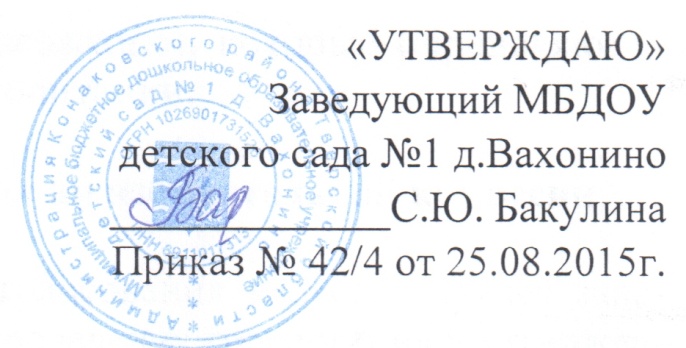 №п/пНаименованиемероприятияСрокисполненияИсполнительОтметка овыполнении№ п/пДата и время несчастного случаяФамилия, имя, отчество пострадавшегоГруппаМесто несчастного случаяВид происшествия, приведшего к несчастному случаю в учрежденииКраткие обстоятельства и причины несчастного случаяДата составления и № акта формы Н-1, Н – 2.Последствия несчастного случаяПринятые мерыНаименованиеСроки исполненияИсполнительМероприятия